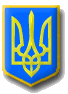 ЛИТОВЕЗЬКА    СІЛЬСЬКА РАДАВОЛИНСЬКА ОБЛАСТЬ, ІВАНИЧІВСЬКИЙ     РАЙОНТретя сесія восьмого скликанняР І Ш Е Н Н ЯВід  09 грудня 2020 року                 с.Литовеж                                     № 3 /6Про затвердження графіку роботи сесій Литовезької сільської ради на 2021 рік      Враховуючи прохання постійних комісій Литовезької сільської  ради, керуючись Законом України «Про місцеве самоврядування в Україні», Литовезька сільська радаВ И Р І Ш И Л А :1.     Затвердити графік роботи сесій Литовезької сільської  ради на  2021 рік, згідно додатку 1, з можливим уточненням дати проведення наступної сесії, на попередньому засіданні.2.     Контроль за виконанням даного рішення покласти на секретаря Литовезької сільської ради М.М. Жукову.Сільський голова                                                                                      О.Касянчук